Конспект занятия в старшей группе«Сравнение свойств металла, дерева и пластмассы»Воспитатель Рылова С.В.Программное содержание:Продолжать обогащать знания детей об окружающих предметах, их свойствах, качествах и названиях.Познакомить детей с материалами: деревом, металлом и пластмассой, помочь выявить их свойства на основе сравнения.Развивать у детей: способность мыслить самостоятельно, проявляя творческий подход; умение анализировать, обобщать и сравниватьВоспитывать интерес, инициативу, любознательность, самостоятельность, Оборудование:емкости с водоймагнитметаллические ложки деревянные ложки пластмассовые ложки компьютер;TV;Презентация «Кухонное путешествиесалфетки;кулинарная книгалист испытанийХод занятия:1. Вводная часть. Мотивация.Стоя.Ребята, любите слушать истории? Хотите я расскажу?Сижу я вечером на кухне, выбираю рецепт из кулинарной книги, вдруг слышу, стук, треск. Открываю шкаф (выдвигаю ящик) и вижу: спорят ложки деревянные, пластмассовые, металлические - кого хозяйка больше любит. Как же разрешить спор? Как рассудить ложки? Есть варианты, предложения?Из книги рецептов выпадает листок – «испытания». Какие испытания можно придумать для ложек?Поможем ложкам разрешить спор. Согласны? Садитесь у телевизора.2. Основная часть. Презентация «Кухонное путешествие»Дети сидят возле телевизора.Презентация. Слайд – кухня, таз с водой на столе:Отправились ложки в непростое путешествие, а в кухонное!Шли, шли ложки, дошли до таза с водой. Надо переправиться на другой берег и не утонуть. Как вы думаете, какая ложка пройдет  это испытание? Ваши предположения?Давайте проверим, пройдем  в мини-лабораторию. 1 испытание «Тонет-не тонет». На столах: емкости с водой, ложки, салфетки.Опустите  деревянные, пластмассовые и металлические ложки в воду.
Дети опускаю материалы в таз с водой.
Что произошло? Как вы думаете, почему металлическая ложка сразу утонула? (размышления детей)
Что произошло с деревянной ложкой? Пластмассовой? Почему они не утонули, плавают?Воспитатель вопросами подводит детей к мысли о том, что дерево и пластмасса - легкие, поэтому они не утонули; металл - тяжелый, он утонул.Ребята, давайте результат запишем в лист испытаний ложек! Лист на планшете, отмечают -+.Путешествие по кухне продолжается! И ложки ждут следующие испытания!Проходят к телевизору, садятся.2 испытание. «Пористость»Презентация. Слайд – блюдце с подсолнечным маслом.Идут ложки дальше, а на пути у них блюдце с подсолнечным маслом! Как же это испытание пройдут ложки, ваши предположения? Что произойдет с металлической ложкой, если она окунется в масло? С деревянной? С пластиковой?Давайте, проверим. Теперь ассистентами будут Лена и Паша. Окунают ложки, вытирают.Что произошло? (в пластмассовую ложку масло не впиталось, в железную тоже, а в деревянную впиталось). Почему? Посмотрим, проходите к телевизору.Слайд «Пористость материалов» рассматривание и объяснение 
Давайте эти выводы занесем в лист испытаний, пройдем в лабораторию.Дети берут планшет, записывают в лист испытаний.Звук Перерыв на игру! Хотите поиграть? Игра с ложками  на игровом поле.Кухонное путешествие продолжается, что ждет ложки дальше?3 испытание. « Теплопроводность»Садятся у телевизора. Презентация.  Слайд - чайник с кипящей водой, чашки..- Как вы думаете, что произойдёт, если ложки опустить в кипяток? (Дерево, пластмасса  нагревается очень медленно и не очень сильно, а металл быстро становится раскаленным)Проверим наши предположения? пройдем в лабораторию.У столов:В нашем  опыте будет использоваться горячая вода. Какие правила надо соблюдать?Проводят опыт Таня и Коля. Опустите в пустую чашку все ложки: пластиковую, деревянную и металлическую, я очень осторожно налью в чашку горячую воду. Потрогайте ручки ложек. Что произошло?(Металлическая ложка нагрелась, а деревянная, пластиковая  нет).-Все металлы обладают еще одним свойством, которое называется теплопроводность - от слов «проводить тепло». Запись в лист испытаний.4 испытание. «Магнетические свойства»Последнее испытание – посмотрим! Презентация: Хранение на магнитной ленте.Прошу вас подойти к столу испытания (на общем подносе лежат ложки), На пути ложек встретилась магнитная дорога, давайте проверим какие ложки пройдут магнитные испытания.–Какое свойство магнита вы сегодня узнали? (магнит притягивает металл)Запишем в лист.Рефлексия.Ребята, Кухонное путешествие закончилось, лист испытаний  заполнен, разрешим спор ложек, кто из них лучший, кого хозяйка больше любит. А вы как думаете, кто важнее всех и почему? (размышления детей)
Скажите, можно ли обойтись без этих ложек? Почему нельзя?Лист испытанийдерево 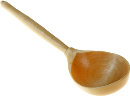 металл 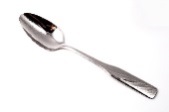 пластик 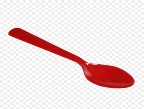 тонет-+-пористость+--теплопроводность-+-Магнетизм-+-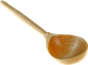 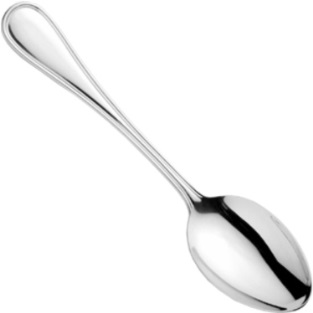 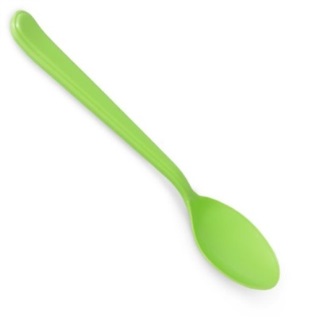 123